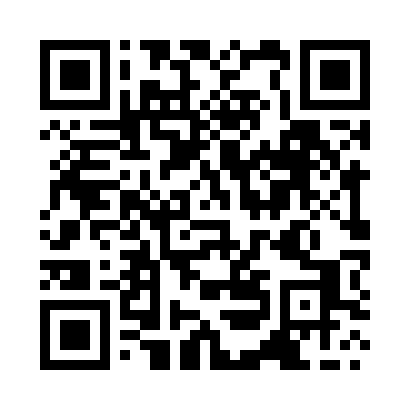 Prayer times for A da Longa, PortugalWed 1 May 2024 - Fri 31 May 2024High Latitude Method: Angle Based RulePrayer Calculation Method: Muslim World LeagueAsar Calculation Method: HanafiPrayer times provided by https://www.salahtimes.comDateDayFajrSunriseDhuhrAsrMaghribIsha1Wed4:586:391:356:288:3010:052Thu4:576:381:356:298:3110:073Fri4:556:371:346:308:3210:084Sat4:536:361:346:308:3310:105Sun4:526:351:346:318:3410:116Mon4:506:341:346:318:3510:127Tue4:496:331:346:328:3610:148Wed4:476:311:346:328:3710:159Thu4:466:301:346:338:3810:1610Fri4:446:291:346:338:3910:1811Sat4:436:281:346:348:4010:1912Sun4:416:271:346:348:4110:2013Mon4:406:271:346:358:4210:2214Tue4:386:261:346:358:4310:2315Wed4:376:251:346:368:4410:2416Thu4:366:241:346:368:4510:2617Fri4:346:231:346:378:4510:2718Sat4:336:221:346:378:4610:2819Sun4:326:211:346:388:4710:3020Mon4:316:211:346:388:4810:3121Tue4:306:201:346:398:4910:3222Wed4:286:191:346:398:5010:3323Thu4:276:191:346:408:5110:3524Fri4:266:181:346:408:5110:3625Sat4:256:171:356:418:5210:3726Sun4:246:171:356:418:5310:3827Mon4:236:161:356:418:5410:3928Tue4:226:161:356:428:5410:4029Wed4:216:151:356:428:5510:4230Thu4:206:151:356:438:5610:4331Fri4:206:141:356:438:5710:44